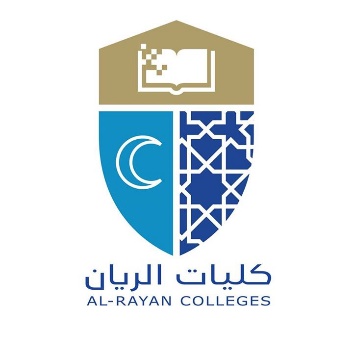 استبانة تقويم برنامج   اسم البرنامج  __________________________________________   الفصل الدراسي     ____________________السنة_____________________    تعتبر التغذية الراجعة من الطلاب مهمة لتحسين جودة البرامج.  وهذه الاستبانة مصممة لجمع المعلومات من الطلبة عن  الخدمات المقدمة لهم خلال دراستهم في كليات الريان الأهلية من خلال البرنامج الذي درسوا به. وهذه الاستبانة سرية. فنرجو عدم كتابة اسمك عليها أو الكشف عن هويتك.  وستجمع استجابتك مع استجابات الآخرين من خلال عملية لا تسمح بالتعرف على أي شخص،  وستستخدم خلاصة الآراء للتخطيط للتحسين.نرجو التفضل بالإجابة عن الأسئلة التالية بتعبئة الدائرة التي تمثل إجابتك بشكل كامل. يرجى تظليل الدائرة هكذا                                                   وليس هكذا          √                 ×                                 •مع مراعاة أن يكون لون الدائرة غامقا ، وعدم استخدام أقلام التظليل الفوسفويةً       المرجو استخدام قلم رصاص أو قلم حبر جاف أزرق أو أسود فقط ، وعدم استخدام قلم أحمر أو أخضر أو أصفر(أوافق بشدة ) تعني أن العبارة صحيحة دائماً أو في كل الأحيان تقريباً، و أن المطلوب تمت تأديته على أكمل وجه.(أوافق) تعني أن العبارة صحيحة غالباً أو في أغلب الحيان، و أن المطلوب تمت تأديته بشكل جيد تقريباً.(صحيح لحد ما ) تعني أن المطلوب تمت تأديته بشكل متوسط.(لا أوافق) تعني أن المطلوب تمت تأديته بشكل ضعيف أو لم يؤد في معظم الأحيان.(لا أوافق بشدة) تعني أن المطلوب تمت تأديته بشكل سيء جدا، أو لم يؤد أصلاً،  أو نادراً ما تمت تأديته.(أوافق بشدة ) تعني أن العبارة صحيحة دائماً أو في كل الأحيان تقريباً، و أن المطلوب تمت تأديته على أكمل وجه.(أوافق) تعني أن العبارة صحيحة غالباً أو في أغلب الحيان، و أن المطلوب تمت تأديته بشكل جيد تقريباً.(صحيح لحد ما ) تعني أن المطلوب تمت تأديته بشكل متوسط.(لا أوافق) تعني أن المطلوب تمت تأديته بشكل ضعيف أو لم يؤد في معظم الأحيان.(لا أوافق بشدة) تعني أن المطلوب تمت تأديته بشكل سيء جدا، أو لم يؤد أصلاً،  أو نادراً ما تمت تأديته.أوافق بشدةأوافقصحيح لحد ما لا أوافقلا أوافق بشدةالمساعدة والدعم اللذان قدما لتـعليميالمساعدة والدعم اللذان قدما لتـعليمي1أتيح لي الإرشاد الأكاديمي والمهني المناسب خلال فترة دراستي بالبرنامج2كانت هيئة التدريس متاحة للإرشاد والمشورة عندما كنت أحتاج للتحدث إليهم.3شجعتني هيئة التدريس على أن أقدم أفضل ما عندي .4قدمت هيئة التدريس تغذية راجعة على عملي.5لدى هيئة التدريس معرفة كبيرة بمحتوى المقررات التي يدرسونها.6كانت هيئة التدريس متحمسة للعمل.7اهتمت هيئة التدريس بمدى تـقدم طلبتهم.المصادر الخاصة بدعم تعليميالمصادر الخاصة بدعم تعليميالمصادر الخاصة بدعم تعليمي8كانت المواد الدراسية المساعدة بالمقررات حديثة ومفيدة.9كانت مصادر المكتبة مناسبة ومتاحة كلما كنت أحتاج لها. 10اتسمت تجهيزات القاعات (للمحاضرات، والمعامل، والدروس) بالجودة 11كانت تجهيزات الحاسب كافية لاحتياجاتي.12توفرت التجهيزات المناسبة للأنشطة اللامنهجية (بما في ذلك التجهيزات الخاصة بالرياضة والترفيه).13هناك مرافق مناسبة لأداء الشعائر الدينية.14كانت برامج التدريب الميداني (أو سنة الامتياز) فعالة في تطوير مهاراتيتقويم التعليم الذي حصلت عليهتقويم التعليم الذي حصلت عليهتقويم التعليم الذي حصلت عليه15ما تعلمته في هذا البرنامج سيكون مهماً لمستقبلي.16لقد ساعدني البرنامج في تطوير الاهتمام الكافي لدي للسعي في الاستمرار في تحديث معلوماتي حسبما يستجد في مجال دراستي.17لقد طور البرنامج قدرتي على استقصاء وحل المشكلات الجديدة.18لقد طور البرنامج قدرتي على العمل بفاعلية مع المجموعات.19لقد حسن البرنامج مهاراتي في الاتصال .20لقد ساعدني البرنامج في تطوير مهاراتي الأساسية في استخدام التقنية لدراسة القضايا والتعبير عن النتائج21لقد طورت المعارف والمهارات اللازمة لمهنتي التي اخترتها.التقويم العامالتقويم العامالتقويم العام22أشعر بالرضا بشكل عام عن مستوى جودة خبرتي التعليمية في كليات الريان الأهلية.أسئلة مفتوحةأسئلة مفتوحةأسئلة مفتوحة23ما أكثر شيء أعجبك فيما يخص دراستك في كليات الريان الأهلية.------------------------------------------------------------------------------------------------------------------------------------------------------------------------------------------------------------------------------------------------------------------------------ما أكثر شيء أعجبك فيما يخص دراستك في كليات الريان الأهلية.------------------------------------------------------------------------------------------------------------------------------------------------------------------------------------------------------------------------------------------------------------------------------24ما أكثر شيء لم يعجبك فيما يخص دراستك في كليات الريان الأهلية؟------------------------------------------------------------------------------------------------------------------------------------------------------------------------------------------------------------------------------------------------------------------------------ما أكثر شيء لم يعجبك فيما يخص دراستك في كليات الريان الأهلية؟------------------------------------------------------------------------------------------------------------------------------------------------------------------------------------------------------------------------------------------------------------------------------25ما الاقتراحات التي لديك لتحسين البرنامج (القسم) الذي درست به في كليات الريان الأهلية ؟------------------------------------------------------------------------------------------------------------------------------------------------------------------------------------------------------------------------------------------------------------------------------ما الاقتراحات التي لديك لتحسين البرنامج (القسم) الذي درست به في كليات الريان الأهلية ؟------------------------------------------------------------------------------------------------------------------------------------------------------------------------------------------------------------------------------------------------------------------------------